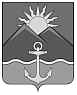 ДУМА ХАСАНСКОГО МУНИЦИПАЛЬНОГО РАЙОНАпгт СлавянкаРЕШЕНИЕ27.11.2020                                                                                                         № 220О внесении изменений в Положение о постоянных комиссиях Думы Хасанского муниципального района,утвержденное решением Думы Хасанского муниципального района от 16.03.2007 № 571 В соответствии с Уставом Хасанского муниципального района, Регламентом Думы Хасанского муниципального района, Дума Хасанского муниципального района,РЕШИЛА:1. Внести в Положение о постоянных комиссиях Думы Хасанского муниципального района, утвержденное решением Думы Хасанского муниципального района от 16.03.2007 № 571, следующие изменения:1.1. пункт 8.1. раздела 8 дополнить абзацем следующего содержания:«Заседания постоянных комиссий в период действия режима повышенной готовности или чрезвычайной ситуации могут проводиться в дистанционном режиме с использованием информационно-коммуникационных технологий.». 2. Опубликовать настоящее решение в Бюллетене муниципальных правовых актов Хасанского муниципального района и разместить на официальном сайте Думы Хасанского муниципального района в сети «Интернет».3. Настоящее решение вступает в силу со дня его принятия.Председатель Думы                                                                                          В.П. Ильина